.** Dedicated to: Sandy Leigh and Step-In Line (Dancing) Israel. **Section 1: Walk. Walk. Mambo Step. Back. Back. Mambo Step.Section 2: Right Side Mambo. Left Side Mambo. Paddle Turns 1/8 left  x 4 (Turning 1/2 left in total).Section  3:  Right Chasse. Touch. Left Chasse. Touch. Sway x4 (r,l,r,l)Section 4: Kick. Ball. Point. Kick. Ball. Point.  Right Bota Fogo. Left Bota Fogo.Contact: micas@brevet.nuLast Update - 5th April 2016Faith And Love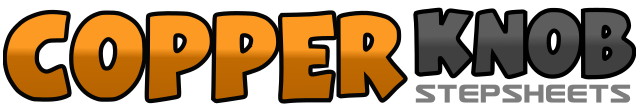 .......拍数:32墙数:2级数:Beginner.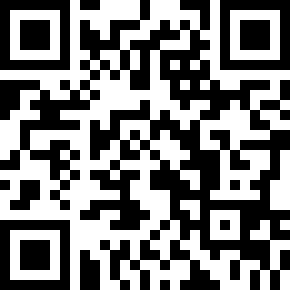 编舞者:Micaela Svensson Erlandsson (SWE) - April 2016Micaela Svensson Erlandsson (SWE) - April 2016Micaela Svensson Erlandsson (SWE) - April 2016Micaela Svensson Erlandsson (SWE) - April 2016Micaela Svensson Erlandsson (SWE) - April 2016.音乐:Emuna Veahava - Matan GalilovEmuna Veahava - Matan GalilovEmuna Veahava - Matan GalilovEmuna Veahava - Matan GalilovEmuna Veahava - Matan Galilov........1-2Step forward on right. Step forward on left.3&4Rock forward on right.  Recover onto left. Step back on right.5-6Step back on left. Step back on right.7&8Rock back on left. Recover onto right. Step Forward on left.1&2Rock right to right. Recover onto left. Step right beside left.3&4Rock left to left. Recover onto right. Step left beside right.5Hitch right knee up and use hips making a 1/8 turn left pointing right toes right.6Hitch right knee up and use hips making a 1/8 turn left pointing right toes right.7Hitch right knee up and use hips making a 1/8 turn left pointing right toes right.8Hitch right knee up and use hips making a 1/8 turn left pointing right toes right.1&2&Step right to right. Close left beside right. Step right to right. Touch left beside right.3&4&Step left to left. Close right beside left. Step left to left. Touch right beside left.5-8Sway right, left, right, left.1&2Kick right forward. Step right in place. point left toes left.3&4Kick left forward. Step left in place. Point right toes right.5&6Cross right over left stepping diagonally forward. Rock left. Recover onto right.7&8Cross left over right stepping diagonally forward on left. Rock right. Recover onto left.